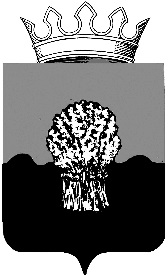 АДМИНИСТРАЦИЯ Сызранского района Самарской областипостановление«_04__»___12_____2017  г.						         № 1456_О внесении изменений в Устав муниципального автономного учреждения муниципального района Сызранский Самарской области «Редакция газеты «Красное Приволжье»Руководствуясь Уставом муниципального района Сызранский Самарской области, принятым решением Собрания представителей Сызранского района от 03.07.2014 № 28,  постановлением администрации Сызранского района от 28 апреля . № 328 «Об утверждении Порядка создания, реорганизации, изменения типа и ликвидации муниципальных учреждений муниципального района Сызранский, а также утверждения Уставов муниципальных учреждений муниципального района Сызранский и внесения в них изменений», администрация Сызранского районаПОСТАНОВЛЯЕТ:1. Утвердить прилагаемые изменения в Устав муниципального автономного учреждения муниципального района Сызранский Самарской области «Редакция газеты «Красное Приволжье» (далее- учреждение), утвержденный постановлением администрации Сызранского района от 24.12.2009 г. № 967.2. Руководителю муниципального автономного учреждения муниципального района Сызранский Самарской области «Редакция газеты «Красное Приволжье» Немчиновой Н.Н. зарегистрировать изменения в Устав учреждения в установленном законодательством порядке.Глава муниципального района Сызранский                           А.В. Дулин                       Утверждены
                       постановлением администрации
                       Сызранского района
                       от_04.12. . №_1456Изменения в Устав муниципального автономного учреждения муниципального района Сызранский Самарской области «Редакция газеты «Красное Приволжье», утвержденный постановлением администрации Сызранского района 
от 24.12.2009 г. № 967(далее – Устав) 1.Пункт 5 Устава изложить в следующей редакции:
          «5.Автономное учреждение является юридическим лицом, имеет самостоятельный баланс, круглую печать со своим наименованием, штамп, бланки. Учреждение имеет право открывать лицевые счета в муниципальном казенном учреждении «Финансовое управление администрации Сызранского района Самарской области», счета в кредитных организациях в соответствии с законодательством Российской Федерации.».2.Пункт 28 Устава изложить в следующей редакции: «28. Наблюдательный совет Автономного учреждения состоит из 5 (пяти) человек.».3.Пункт 30 Устава изложить в следующей редакции: «30. Срок полномочий наблюдательного совета Автономного учреждения составляет 5 (пять) лет.».